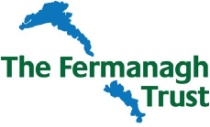 Relevant previous job experienceExperience in Customer CareFlexible and willingness to be involved in a wide range of tasksExperience of working in a similar settingExperience of industrial cleaningEvidence of team workingPlease list your employment/experience in chronological order, with the most recent first and include unpaid or voluntary work, if relevantPlease send completed form to: - The Director, The Fermanagh Trust, Fermanagh House, Broadmeadow Place, Enniskillen, Co Fermanagh  BT74 7HR.Closing date for completed application forms is 5pm 16th December 2016Job Applying for:Welcome HostPart-time 9am-1.30pm Monday-Thursday term timeSource of Advert?Please type or write clearly in black ink as this form may be photocopied. Surname:Surname:Surname:Forenames:Forenames:Address:Postcode:Title (for correspondence purposes):Title (for correspondence purposes):Address:Postcode:Telephone Contact Details (if available)Telephone Contact Details (if available)Address:Postcode:Home:Work::Email:Address:Postcode:Home:Work::Email:Address:Postcode:Home:Work::Email:National InsuranceNumber:National InsuranceNumber:Home:Work::Email:Please specify any dates you will be unavailable for interview:  Please demonstrate how you meet this criteria:Please demonstrate, give examples, how you meet this criteria:Please demonstrate, give examples, how you meet this criteria:Please demonstrate, give examples, how you meet this criteria:Please demonstrate, give examples, how you meet this criteria:Please demonstrate, give examples, how you meet this criteria:Name and Address of Employer:Name and Address of Employer:Start Date:Notice Required:Leaving Date (if applicable):Reason for Leaving:Job Title:Salary:Brief summary of key responsibilities:Brief summary of key responsibilities:Name and Address of Employer:Name and Address of Employer:Start Date:Leaving date:Job Title:Reason for Leaving:Brief summary of key responsibilities:Brief summary of key responsibilities:Name and Address of Employer:Name and Address of Employer:Start Date:Leaving date:Job Title:Reason for Leaving:Brief summary of key responsibilities:Brief summary of key responsibilities:Technical/Professional:Dates :Qualifications :Further/Higher EducationDates:Qualifications:Secondary Education:Dates:Qualifications:Membership of Trade/Professional Bodies :Please give the name and address of two people (not relatives), one of whom should be your present or most recent employer:Please give the name and address of two people (not relatives), one of whom should be your present or most recent employer:Name:Name:Position:Position:Address:Address:Telephone No:Telephone No:I declare that to the best of my knowledge the information I have given in support of my application is true and complete.  I understand that if it is subsequently discovered that any statement is false or misleading, I may be dismissed.SIGNATURE:                                                                                          DATE:Fermanagh Trust will retain information about job applicants for 12 months.  Application forms for successful candidates will be retained on their personnel file.